Pesterzsébet, 2019. december 8.ifj. Takaró Tamás, lelkészBemutatkozó igehirdetésA szeretet himnuszaLectio: I. Korinthus 13; 1-7 „Ha embereknek vagy angyaloknak nyelvén szólok is, szeretet pedig nincsen én bennem, olyanná lettem, mint a zengő ércz vagy pengő czimbalom. És ha jövendőt tudok is mondani, és minden titkot és minden tudományt ismerek is; és ha egész hitem van is, úgyannyira, hogy hegyeket mozdíthatok ki helyökről, szeretet pedig nincsen én bennem, semmi vagyok. És ha vagyonomat mind felétetem is, és ha testemet tűzre adom is, szeretet pedig nincsen én bennem, semmi hasznom abból. A szeretet hosszútűrő, kegyes; a szeretet nem irígykedik, a szeretet nem kérkedik, nem fuvalkodik fel. Nem cselekszik éktelenül, nem keresi a maga hasznát, nem gerjed haragra, nem rójja fel a gonoszt, Nem örül a hamisságnak, de együtt örül az igazsággal; Mindent elfedez, mindent hiszen, mindent remél, mindent eltűr.” Alapige: I. Korinthus 13; 13„Most azért megmarad a hit, remény, szeretet, e három; ezek között pedig legnagyobb a szeretet.”Kedves Testvérek! Ezen a szószéken Isten kegyelméből először 2004. július 25-én álltam, amikor bemutatkozó prédikációt kellett mondanom, mint kirendelt segédlelkész. Akkor pontosan ezt, a most is hallott két igeszakaszt olvastam fel és beszéltem róla. Emlékeim szerint az óta nem is prédikáltam a Szeretet himnuszáról vasárnapi istentisztelet keretében. Készülve arra, hogy ismét bemutatkozó prédikációt kell mondanom, az érlelődött meg bennem, hogy legyen szó ma is erről, az általam oly fontosnak vélt fogalomról, a szeretetről. A Biblia tulajdonképpen Isten szeretetének dokumentuma. Végigvonul emberi történelmünkön Isten szándéka, hogy a tőle elszakadt embert visszaszeretgesse magához. Mert Isten nem tud az ember nélkül meglenni. Azért nem, mert az ember a szívügye, oly végtelenül szereti! Ezért nem hagyott minket magunkra. Ezért avatkozott be a történelmünkbe. Ezért üzente meg az embervilágnak; egyszerű emberek és királyok, papok és próféták szaván keresztül: szeretlek ember, s azt akarom, hogy újra a velem legyél. Végül Jézusban Ő maga jött el közénk, emberré lett, hogy megváltsa a világot a bűneiből. Isten önközlése Jézus. Az I. Korinthus 13, Isten Jézusban adott szeretetéről szól, nem emberi erényekről. Nem a természeti ember ösztönös szeretetéről van itt szó. Nem arról való leirat a Szeretet himnusza, ahogyan mi gondolkodunk, érzünk, viszonyulunk, cselekszünk, amikor valakit szeretünk. Ez az Istentől ajándékba kapott, megtisztított szeretetről való himnusz! Éppen ezért ez az igeszakasz tükör is. Miközben hallgatjuk, hogy milyen ez a tiszta, krisztusi szeretet, az agapé, aközben megláthatjuk általa, hogy mi hol tartunk a szeretetben. Megkaptuk-e már ezt a karizmát, lelki ajándékot Istentől? Vagy csak természeti emberként tudunk még szeretni... Kedves testvérek, nézzük bele mindnyájan ebbe a lelki tükörbe ezen az adventi istentiszteleten! Két gondolati egységre osztjuk ezt a hét verset. Először a szeretet hiányáról, másodszor a szeretet győzelméről lesz szó!„Ha embereknek vagy angyaloknak nyelvén szólok is, szeretet pedig nincsen én bennem, olyanná lettem, mint a zengő érc vagy pengő cimbalom.” Arról beszél az első három versben az apostol, hogy milyen a gyülekezeti élet szeretet nélkül. A korinthusi gyülekezet tagja közül voltak, akik a nyelveken szólás ajándékát kapták. Ezt az istentiszteleteken gyakorolták. Ennek az volt a jellemzője, hogy csak az értette, aki mondta Istennek ezt a mások számára érthetetlen imát. Magyarázó kellett ahhoz, hogy megértse a gyülekezet. Ezért ezt a különleges beszédet, imát, az öncélúság jellemezte. Egy ember önmagáért gyakorolta, vele magát és Istenkapcsolatát építette. Arra utal Pál apostol, ha valaki az emberi beszéd legmagasabb fokára is jutna el, ha emberek nyelvein, vagy akár úgy tudna beszélni, mint Isten angyalai a mennyben, de ha amit mondana, azt nem a szeretet táplálná, hanem beszédében csak magára gondolna, csak a maga hitét építené, csak a maga dicsőségét keresné, semmit sem érne az. Olyan volna csupán, mint megütött ércdarab hangja, vagy megpendített cimbalom. Mások számára nem lenne se ételme, sem haszna. Mert kimarad belőle a másik. Korithusiak, semmit sem ér az ilyen szeretet nélküli istentisztelet, üzente az apostol. Minden isten-tiszteletre igaz, hogy a másik ember szeretete nélkül, semmit sem ér. „És ha prófétálni is tudok, ha minden titkot ismerek is, és minden bölcsességnek birtokában vagyok, és ha teljes hitem van is, úgyhogy hegyeket mozdíthatok el, szeretet pedig nincs bennem: semmi vagyok.” A próféták Isten kiválasztott emberei voltak, akik Istentől kaptak szót a szájukba azzal, hogy tovább mondják az Úr gyülekezetének az Ő üzenetét. S most az apostol megint elgondolja, ha volna olyan kiválasztott, aki belelátna egészen Isten titkaiba, ha volna olyan, aki befogadhatná Isten tökéletes kijelentéseit, ismerné bölcsességét, de szeretet nem volna benne, semmit sem érne ez. Lehetséges Istenismeret szeretet nélkül is. Jézus az ilyen emberekre mondta: „Jaj, néktek képmutató farizeusok!” Ismeritek Isten igéjét, tudjátok kijelentéseit, a törvényeket, de szeretet nincs bennetek, mert közben felemésztitek az özvegyek házát… A szeretettől elválasztott ismeret rombolja az egyházat. A szeretet-tettek nélküli teológia, semmit sem ér. Aztán a hit nélküli szeretetről szól az apostol. Haszontalan az a hit, amely nem munkálkodik a szeretet által. Azonban, Testvérek, az igazi hit, elválaszthatatlan a szeretettől. Nincs is meg az egyik a másik nélkül. Az élő hit bizonyos, hogy szeret, s az igazi szeretet mindig hisz! Az élő hit tenni akar. Az élő hit cselekszik, mert szeret. Akik köztünk is élő hitben járnak, azok nem tudnak meglenni más emberek szolgálata nélkül. Ha a hitem hegyeket mozdítóan nagy is, de nincs a szívemben szeretet, semmit sem ér. Nem is senki, semmi vagyok akkor. - mondja igénk.S milyen a diakónia szeretet nélkül? „És ha szétosztom az egész vagyonomat, és testem tűzhalálra szánom, szeretet pedig nincs bennem: semmi hasznom abból.” Az igazi diakóniában, aki ad nem csak valamit, de a szívét is beleadja. Adni magában könnyebb, mint szeretettel adni, a kezem mellett a szívemet is kínálni. A legnagyobb, amit adhat valaki, az önmaga. S az apostol megint elképzeli, ha legtöbbet is adom; minden vagyonom s az életem, de nem szeretetből van, semmit sem ér az! „…semmi hasznom abból.”Kedves Testvérek! Az első részt úgy foglalhatjuk össze, hogy az istentisztelet, Isten ismeret, hit, diakónia ezek a szent és oly fontos kincseink, szeretet nélkül mit sem érnek igénk szerint! A következő versek mondanivalóját úgy summázhatjuk, hogy a szeretet győzedelmeskedik. Megismétlem, hogy ez a szeretet, amiről itt szó van az Úristen adománya, karizma, a lelki ajándékok között az első. Ahogy megszületik a szívben, harcolni kezd a szeretetet ellenségeivel. Erről a harcáról és győzelemről szólunk másodszor! Azt olvastuk, hogy az agapé szeretet hosszútűrő és jóságos. Azt jelenti ez, hogy képes szenvedni, mégpedig úgy, hogy a szenvedésben nem türelmetlen, hanem türelmes. Tud szenvedni sikertelenségek közepette, kudarcos helyzetekben, amikor minden fáradság, harc hiábavalónak tűnik. Sőt képes elszenvedni a körülötte lévő szeretetlen embereket. Mégpedig nem akárhogyan tűr, hanem úgy, hogy közben ő jó marad. Hogy olvastuk? „A szeretet hosszútűrő és jóságos.” Ezek összetartoznak. Testvérek, ez a krisztusi szeretet változtatja meg a világot. Aki úgy képes szeretni, minden megtapasztalt rosszaság ellenére, hogy közben ő nem üt vissza, nem adja vissza a rosszat, hanem jó marad. Jézus milyen jó tudott maradni a kereszten. Hogy tűrt értünk…Ez a „Szeretet nem kérkedik, nem fuvalkodik fel…” A kérkedés és a felfuvalkodottság az irigységgel áll kapcsolatban. Azonban az agapé ezt nem ismeri. Nem féltékeny, hanem örül a másik szépségének, sikerének, előre jutásának, gazdagodásának. Örül annak, ami a másik embernek van, s nem fájlalja, ha ugyanaz neki nincs. Ugyanakkor nem is kérkedik azzal, amije van. Nem akarja magát nagyon fontosnak láttatni. Az öntelt, hiú ember nem tud szeretni, mert az élete középpontjában ő áll. Amit a másikért tesz, alapjában azzal is saját magát akarja emelni. Az agapé legyőzi magában az irigységet és kérkedést, mert az ilyen szív középpontjában nem önmaga áll. Aztán „nem cselekszik bántóan…” Azért nem, mert éppen az a célja, a másik ember boldogítása. Függetlenül attól, hogy az a másik ember milyen. „A szeretet nem keresi a maga hasznát…” Ez a szeretet nem is keresheti. Mert ha keresné, önszeretet, önzés volna, s nem agapé. Az, hogy a szeretet nem keresi a maga hasznát, azt jelenti, hogy a másik hasznát keresi. Jézus Krisztus így járt közöttünk. Örökké emberek között töltötte az idejét szerte- járva és jót cselekedve. Dosztojevszkij írta Jézusról: „Ő az emberiség örök ideálja. Sem előtte, sem utána senki nem volt olyan, mint Ő.” Ő valóban nem kereste a maga hasznát. „Nem gerjed haragra, nem rója fel a gonoszt, nem örül a hamisságnak, de együtt örül az igazsággal.” Ez az ige azt üzeni, hogy aki agapé szeretettel él, az a másikat gonoszsága ellenére is tovább szereti. Ahogy Péternek mondta az Úr: „Hetvenhétszer hétszer is kell lennie megbocsátásnak a másik ember számára. Nincs határa a bocsánatnak, Péter!” Az agapé szeretetet, nem rója fel a gonoszt, azaz nem írja fel szívébe, nem jegyzi meg a másik ellene elkövetett bűnét. „Nem örül a hamisságnak”, nem igazolja azt. A szeretetnek fáj, ha a másik vétkezett. De örül az igazság diadalának. Történjen az élet bármely területén! S végül még három jellemzőjét említi az apostol. „A szeretet mindent elfedez…”A világ felfedi a vétket. Nyilvánosságra hozza és jót csámcsog rajta. Sokszor sajnos az egyházban is ez történik. De a szeretet nem ilyen, hanem eltakarja. Aki nyilvánosságra hozza a másik bűnét, azért teszi, hogy őt jobbnak lássák. De a szeretetnek nem célja, hogy őt jobbnak lássák. Nem feltár, hanem elfed. Jézus oly sokszor elfedte gyenge tanítványai vétkét. Szinte sohasem beszélt bűneikről mások előtt. Tudta mi van Júdás szívében, Péter szívében, ismerte Tamás jellemét. Nem beszélt róla másoknak. Sosem azért tette, hogy igazolja bűnös bűnét! Annyira nem, hogy a bűnbe belehalt a keresztfán! Azért nem beszélt mások bűnéről, hogy ne sebezze tovább a bűnöst, meg ne is botránkoztasson. De azért sem, mert Ő a bűnből való gyógyítást másképpen akarta elvégezni. Kedves Testvérek! A szeretet elfedezi a vétket, mégpedig úgy, hogy megbocsájtja. Mert az elhallgatás még nem veszi le a bűn terhét a vétkezőről. A megbocsátás igen! Olyannak látja az ellene elkövetet bűnt, mintha soha nem történt volna meg. S olyannak a vétkezőt, mintha sohasem vétkezett volna. Olyan megrendítő, Jézus fölfoghatatlan mértékű, elfedező szeretete a kereszten: „Uram bocsáss meg nekik, nem tudják, mit cselekszenek…” Takarja gyilkosai bűnét az Atya előtt.Aztán azt hallottuk, hogy ez a szeretet „mindent hisz”. Ez a szeretet nem naiv. Látja a hamisságot, igazságtalanságot, de hisz az igazságban. Látja az emberi hűtlenséget, de hisz a hűségben. Minden jót hisz. Hiszi, hogy bár a nád megrepedt, mégsem fog eltörni. Hiszi, hogy bár a gyertya lángja csak pislákol, hiszi, hogy nem fog kialudni. A bizalmatlan ember semmit sem hisz a másikról. Lemond róla, mert nem hiszi el, hogy megváltozhat jó irányba. De aki agapéval szeret, az rendületlenül várja, mert hiszi, hogy a rossz jóra fordulhat. A szeretet nem azt látja, hogy a bűnös jó, hanem hogy jó lehet! Hiszi azt, ami még nincs. Ez a szeretet hiszi, hogy Istennél semmi sem lehetetlen! S végül: „a szeretet mindent remél…” A reménység, az előre néző hit. Hiszi, hogy a jövő, az idő neki dolgozik, legyen bármilyen sötét is a jelen. Ennyire reménykedni, csak az agapé szeretet tud. Ebben is Jézus a példánk. A vámszedő asztal mögött ülő, mindenki áltat gyűlölt Máté ezért válhatott tanítvánnyá és evangélium íróvá. Így hitte Jézus a tolvaj, fukar Zákeusról, amikor a házába lépett, hogy egyszer a város legnagyobb szegénygondozója és adakozója lesz. S bennem is ilyen reménykedőn bízott, amikor abból semmi nem látszott, hogy egyszer szolgája leszek. S lettem azzá, reménykedő szeretete, megelőző nagy bizalma által. Nem tudom, hogyan láttad magadat a mai ige tükrében. De akárhogyan is, örömmel hirdetem, hogy Jézus Rád is ezzel a nagy bizalommal tekint! Mert az Ő szeretete valóban mindent remél!Befejezem. Feltűnő, hogy az apostol ezt a szeretetet, amiről szóltunk, nem is lelki ajándéknak nevezi, hanem útnak. Miután felsorolta a karizmákat, lelki ajándékokat az I. Korinthus 12. részében, s az utolsó, legfontosabbhoz ér, azt mondja: „Ezen felül megmutatom nektek a legkiválóbb utat.” Így vezeti be a Szeretet himnuszát. Nem egyszerűen egy jó, vagy helyes ösvénynek nevezi, hanem mindennél jobb útnak. Miért jobb minden más útnál? Mert csak a szeretetben tud kiteljesedni az ember élete. Nincs semmi a világon, ami annyira meggazdagítaná az életet, mint a szeretet. De azért is ez a legjobb út a szeretet, mert ezen az úton lehet elérni Istenhez és a másik emberhez is! Kedves Testvérek! Az elmúlt tizenöt-húsz esztendőben, ha botladozva is, de igyekeztem tanulgatni ezen az úton járni. S ha Isten akarja és engedi, szeretnék majd Uramhoz is és hozzátok is ezen az úton közeledni! Jézus szavaival fejezem be: „Új parancsolatot adok néktek, hogy egymást szeressétek; amint én szerettelek titeket, úgy szeressétek ti is egymást.”  Ámen!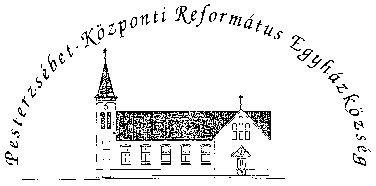 Pesterzsébet-Központi Református Egyházközség1204 Budapest, Ady E. u. 81.Tel/Fax: 283-0029www.pkre.hu   1893-2019